Guest Lectures Conducted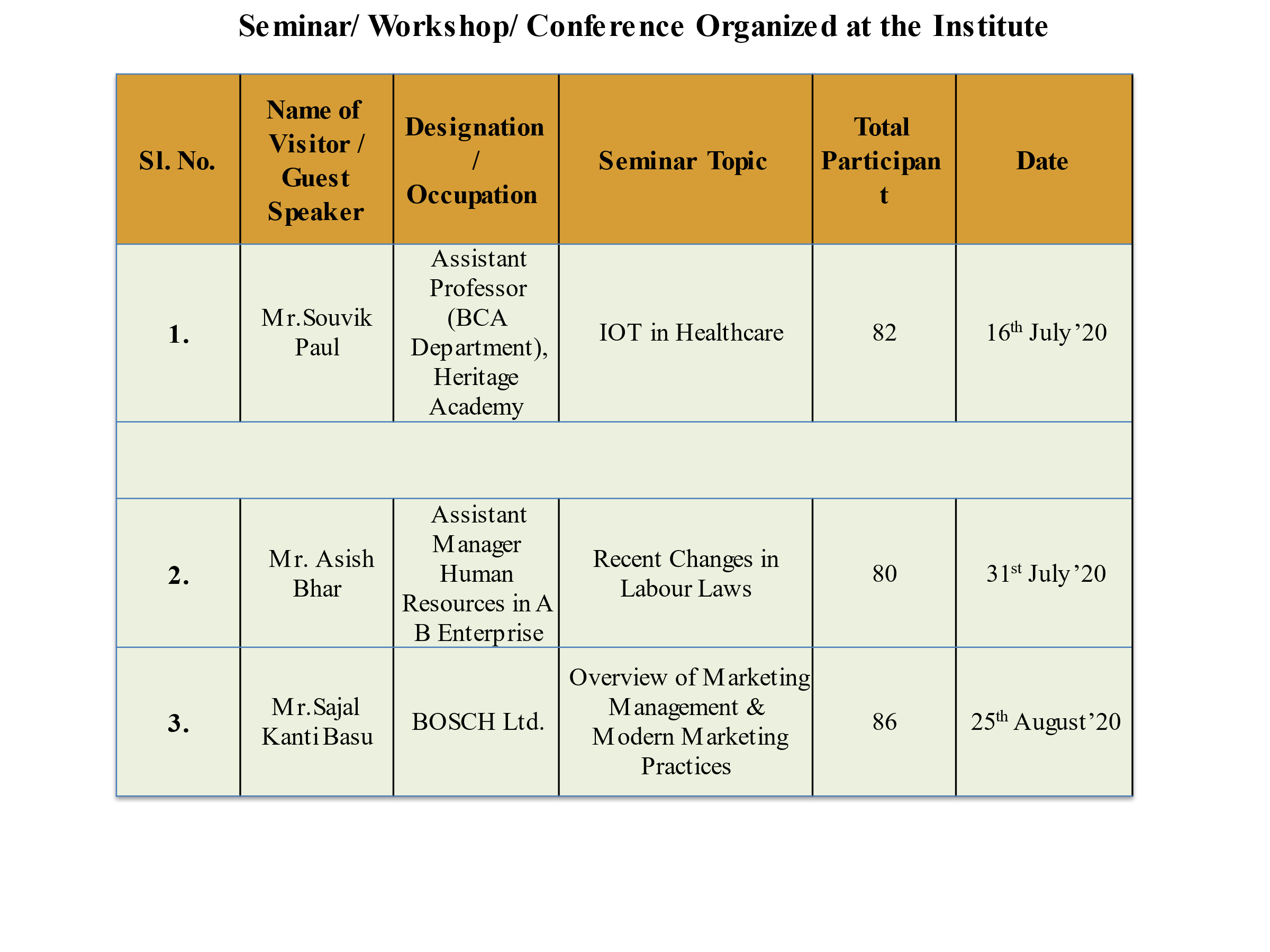 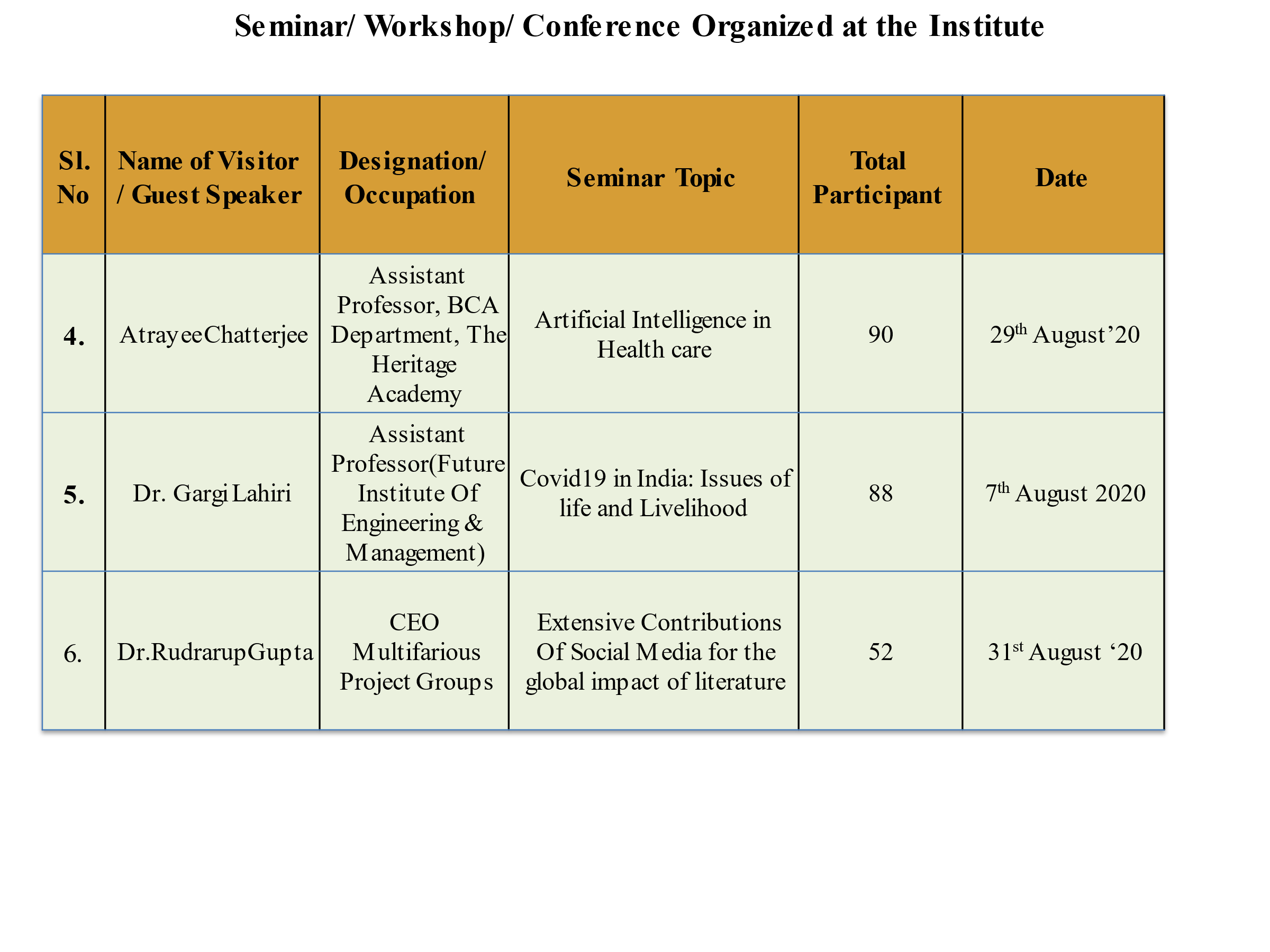 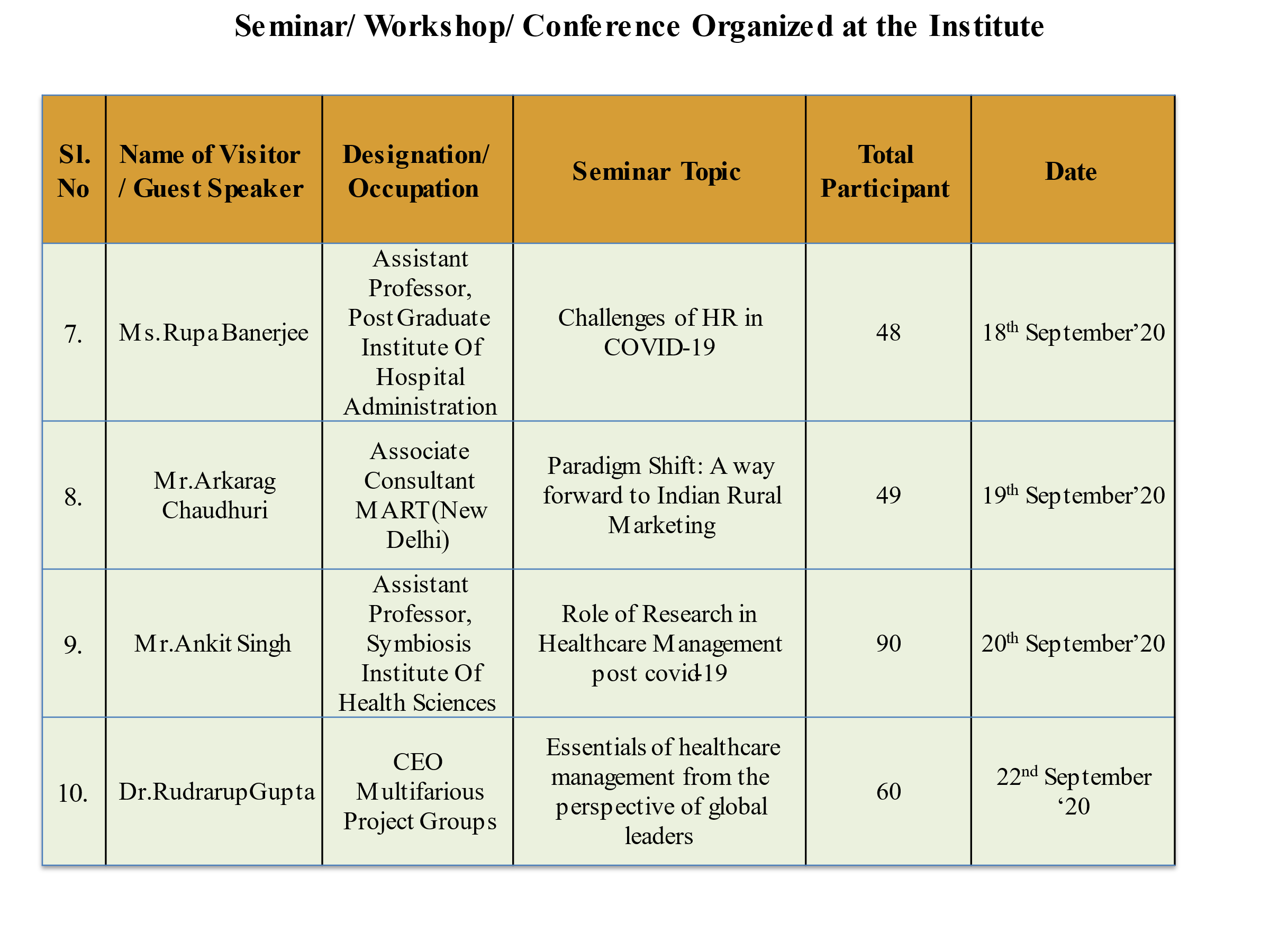 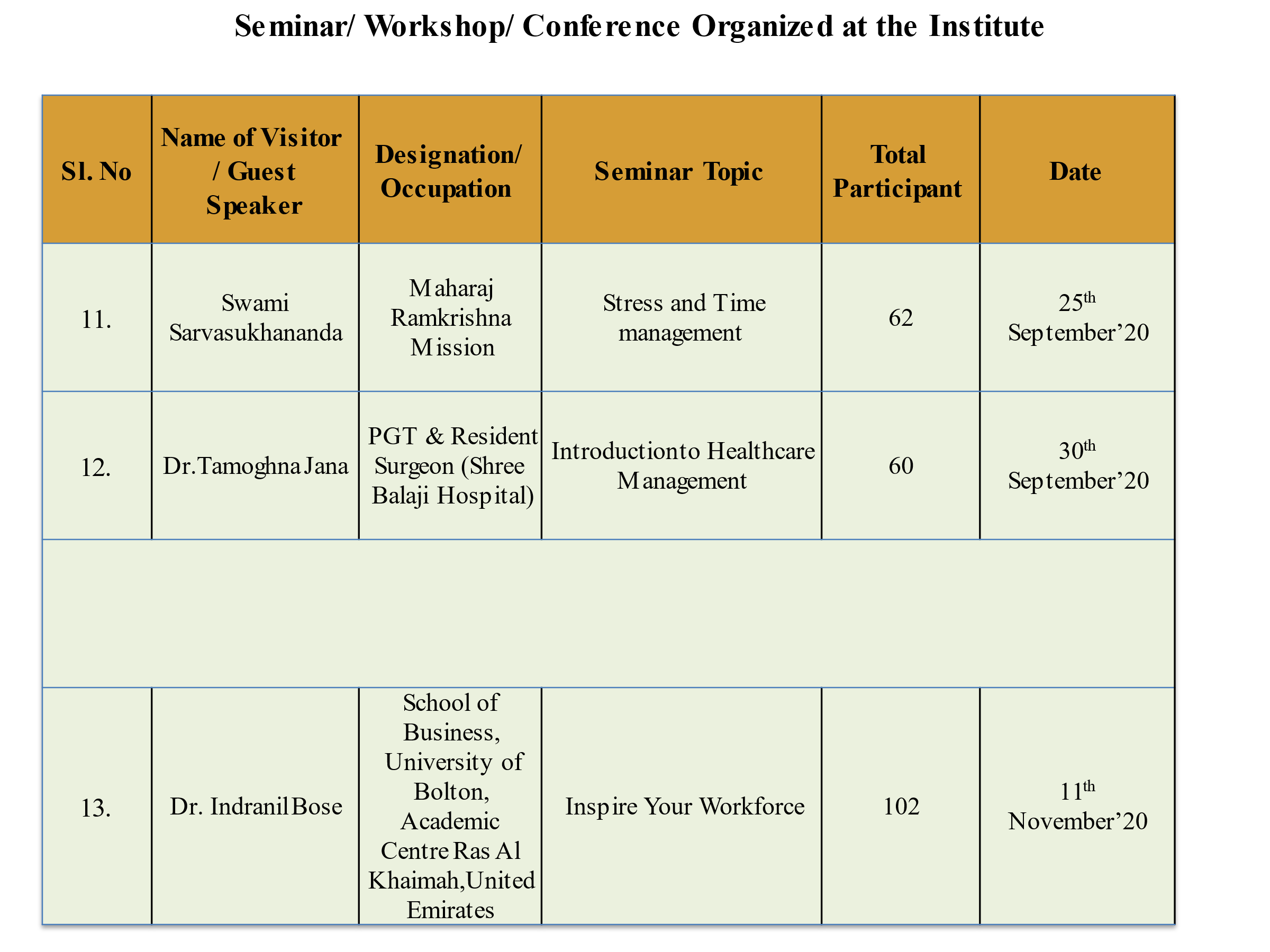 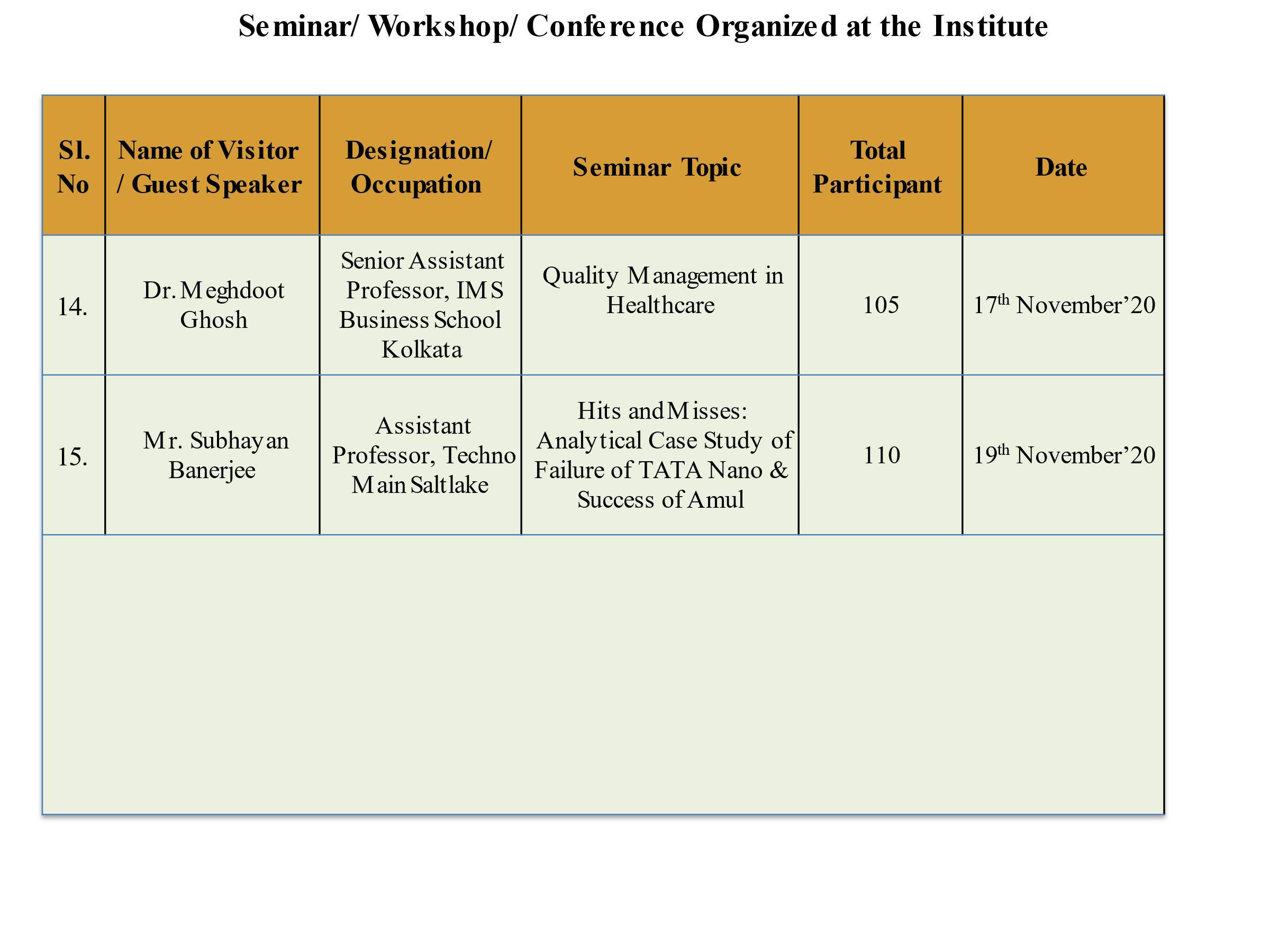 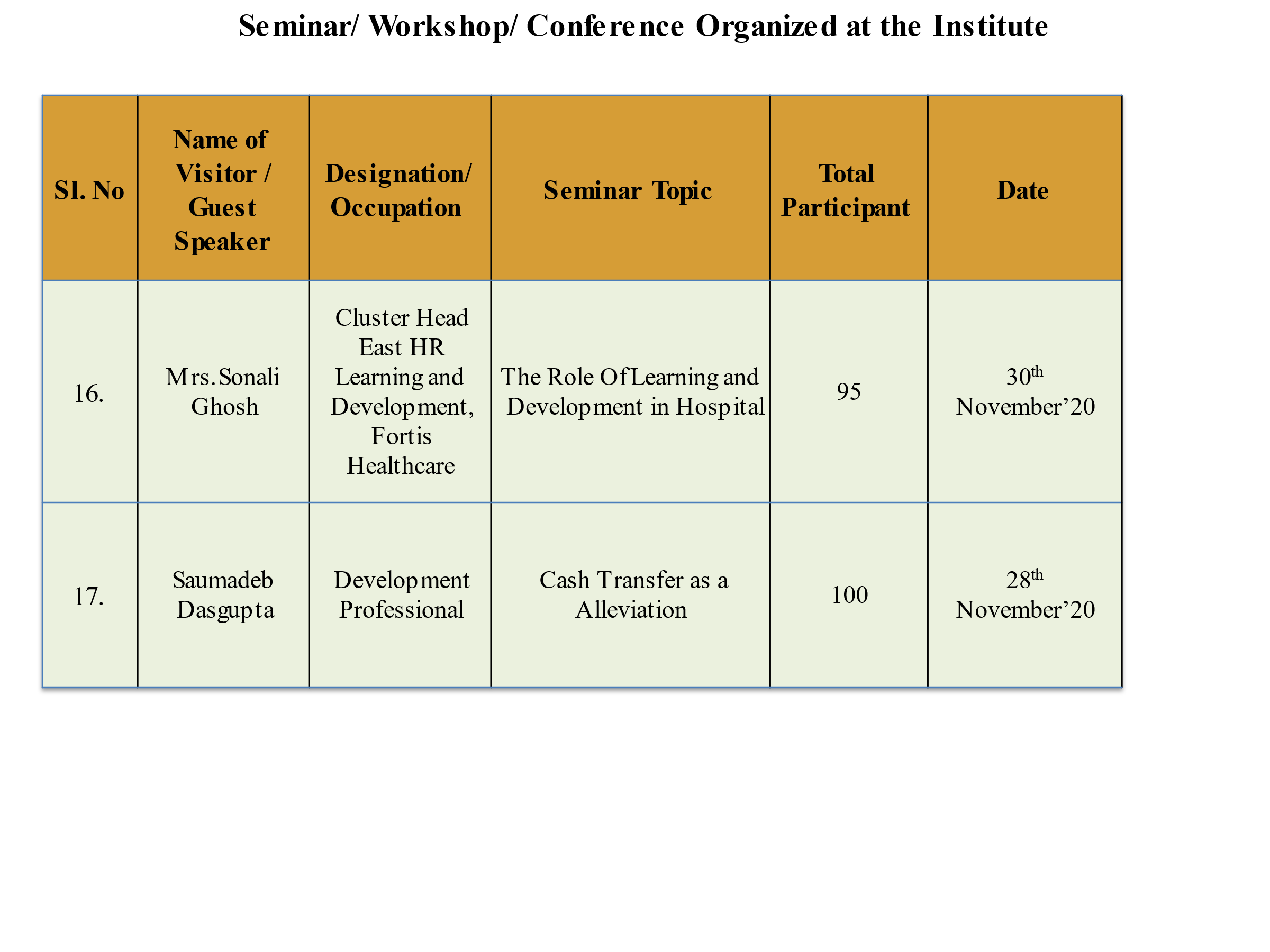 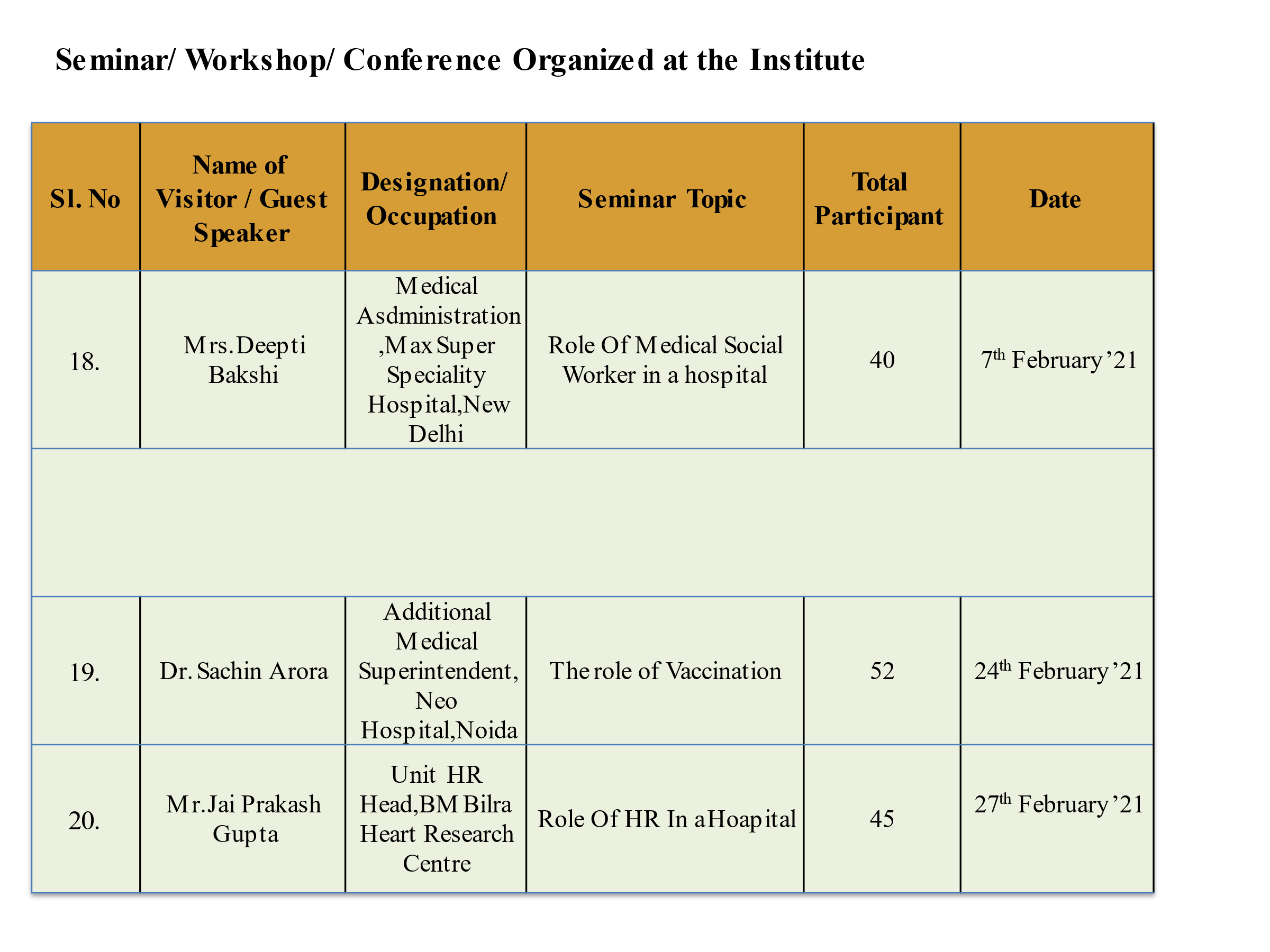 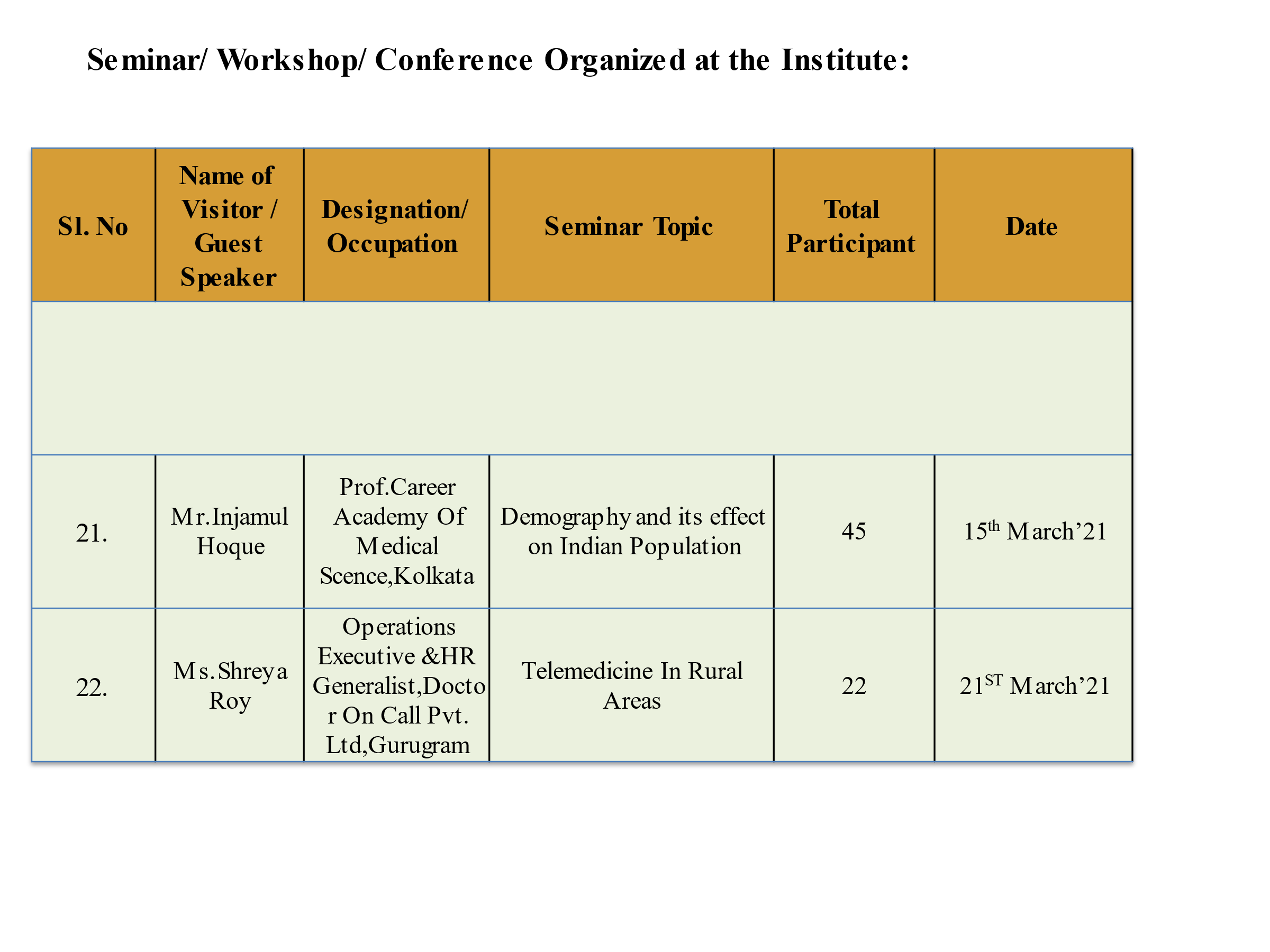 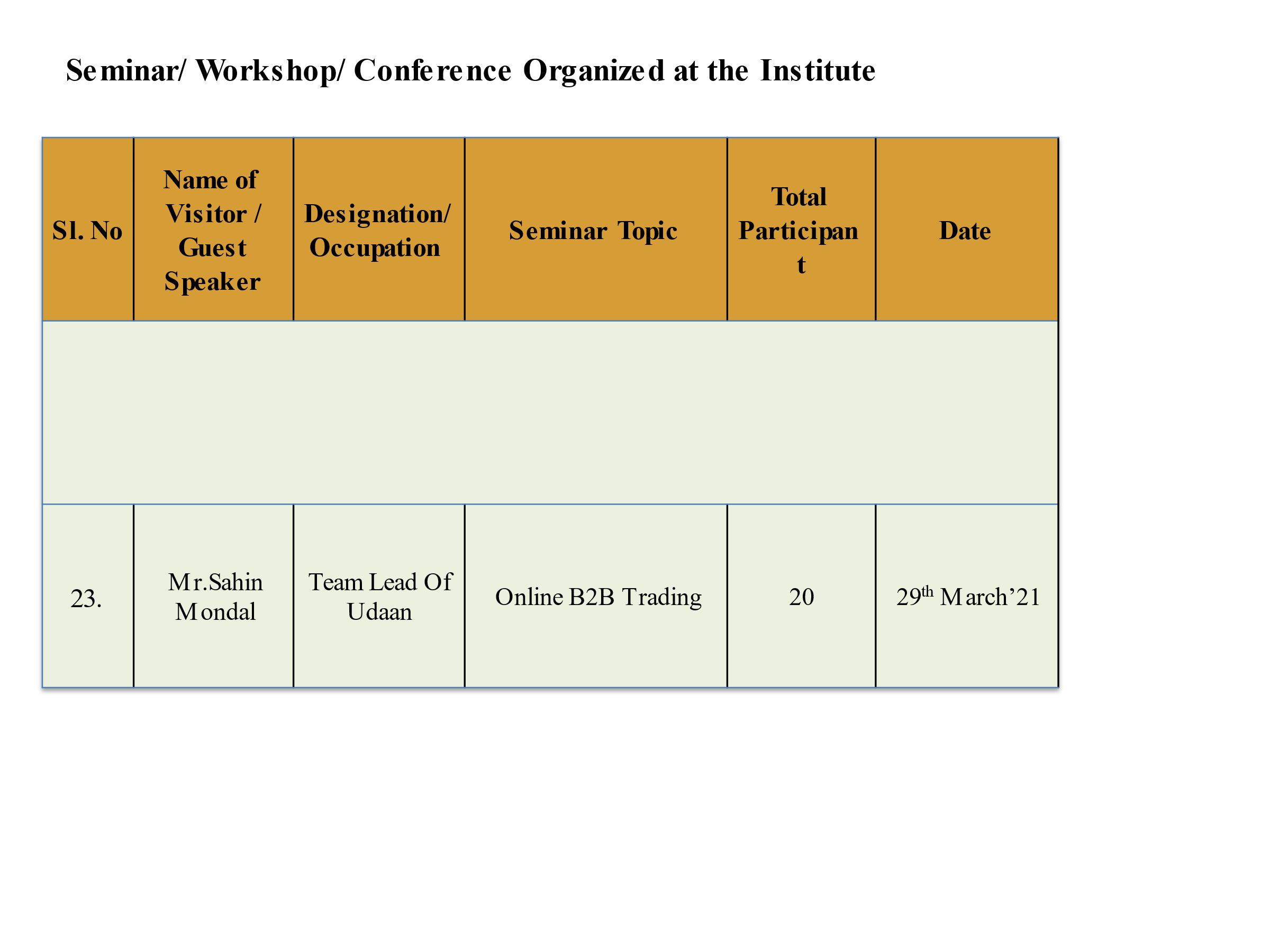 